 *Nie dotyczy zatwierdzenia początkowego/Not applicable” if application for initial grant.Nazwa wnioskodawcy / Applicant’s Name1. Zarejestrowana nazwa organizacji wnioskującej/Registered name of applicant**Nazwa wnioskującego zgodnie z wypisu z właściwego rejestru albo ewidencji, określającego status prawny podmiotu/ Registered name” of applicant as specified in Certificate of Incorporation (C of I)2. Nazwa handlowa / Trading name (jeśli różna / if different)Adres wnioskodawcy / Applicant’s Address1.Adres siedziby/zamieszkania/Postal Address2.Adres do korespondencji (jeśli różny) / Correspondence address (if different)Adresy miejsc prowadzenia działalności / Locations requiring approval1.Adres głównego miejsca prowadzenia działalności / Principal Place of Business address*Główna miejsce prowadzenia działalności zgodnie Rozporządzeniem WE 1321/2014 artykuł 2(m) /  the Principal Place of Business as per EC Regulation 1321/2014 article 2(m) 2.Pozostałe miejsca prowadzenia działalności z uwzględnieniem podwykonawców zgodnie z M.A.711 (a)(3) / 
    Other places of business, taking into account subcontractors in accordance with M.A.711(a)(3)Dane kontaktowe Kierownika Jakości */Quality Manager Contact Details* Nie wymagane w przypadku małych organizacji małej organizacji, która nie zarządza ciągłą zdatnością do lotu statków powietrznych użytkowanych w zarobkowym transporcie lotniczym, chyba że organizacja wystawia poświadczenia przeglądu zdatności do lotu dla statków powietrznych o maksymalnej masie startowej powyżej 2 730 kg innych niż balony /“Not applicable” in case  of a small organisation not managing the continuing airworthiness of aircraft used in commercial air transport, except when the organisation issues airworthiness review certificates for aircraft above 2 730 kg MTOM other than balloonsZakres zatwierdzenia Part-MG / Scope of Part-MG*kategorie, o które organizacja się ubiega, zgodnie ze szczegółowym zakresem prac określonym w punkcie 11  “zakres zatwierdzenia” /categories for which the organisation is applying specified in point 11 „details of the scope of work „Planowana data rozpoczęcia działaności/ Expected business starting  dateIlość personelu /Staff numbera)  Całkowita ilość pracowników zatrudnionych przez organizację w celu zapewnienia zgodności z Part-MG/ The total number of staff employed by the organisation in order to comply with EASA Part-MGb)  Należy podać ilość pracowników podwykonawców realizujących zadania ciągłej zdatności do lotu na rzecz wnioskującej organizacji/ Enter the number of subcontractor’s employees   who carry out continued airworthiness tasks for the applying organizationWypis z rejestru albo ewidencji / Extract from the register or records Rozporządzenie (WE) nr 1321/2014 stanowi, że zgoda może być udzielona do organizacji, które mogą być zarówno osoba fizyczna, osoba prawna lub część podmiotu prawnego. Należy załączyć do wniosku potwierdzenie statusu prawnego organizacji w postaci wypisu z właściwego rejestru albo ewidencji  / Regulation (EC) No. 1321/2014 specifies that an approval may be granted to an organisation which may be either a natural person, a legal entity or part of a legal entity.  Please include with this application the confirmation of the legal status of your organisation and enclose a copy of your Extract from the register or records .Inne zatwierdzenia posiadane przez wnioskującego / Other approval(s) held by the applicantDane kontaktowe proponowanego (*)Kierownika Odpowiedzialnego / Proposed (*) Accountable Manager Contact DetailsPodpis (proponowanego*) Kierownika Odpowiedzialnego / Signature of the (proposed*) Accountable Manager*słowo “proponowany” dotyczy tylko przypadków nowych organizacji Part-MG / ‘Proposed’ is applicable only to new Part-MG organisationZAKRES ZATWIERDZENIA WG PART-MG / SCOPE OF REQUESTED PART-MG APPROVAL Uwaga: w przypadku wniosku o zmianę zakresu prac, należy wypełnić tylko części tej tabeli, która dotyczy zmiany . Note: if application for change of the scope of work, complete only the parts of this table affected by the change .Dane Pełnomocnika / INFORMATION OF THE PROXY* *jeżeli wnioskodawca działa przez pełnomocnika) / if the applicant acts by proxyAdres / AddressWykaz dokumentów załączonych do wniosku:List of documents attached to the application 	Charakterystyka organizacji Zarządzania Ciągłą zdatnością do lotu (CAME) Continuing Airworthiness Management Exposition 	Wypis z  krajowego rejestru sądowegoExtract from National Court Register 	Wypis z z ewidencji działalności gospodarczejExtract from  business register 	Pełnomocnictwo Kierownika odpowiedzialnegoPower of attorney of the Accountable Manager 	Druk EASA nr 4 Kierownik JakościEASA form 4 Quality Manager 	Druk EASA nr 4 Kierownik Zarządzania Ciągłą zdatnością do lotuEASA form 4 CAMO Manager 	Potwierdzenie wniesienia opłaty lotniczejConfirmation of  aviation  fee payment  	Druk EASA nr 4 Personel zgodnie z M.A.706(i)EASA form 4 Personnel in accordance with M.A.706(i) 	Druk EASA nr 4 Personel przeglądu zdatności do lotuEASA form 4 Airworthiness review staff 	Program obsługi technicznej statków powietrznychAircraft Maintenance Programme	Umowy z podwykonawcami zgodnie z M.A.715(a)(3)Contracts with subcontractors according to M.A.715 (a) (3)	Umowa na obsługę statków powietrznych zgodnie z M.A.708(c)Maintenance contract in accordance with M.A.708(c) 	Pełnomocnictwo Power of attorney 	Potwierdzenie uiszczenia opłaty od pełnomocnictwa 	Confirmation of payment of stamp duty on the power of attorney 	Inne (proszę wymienić jakie) ....................................................................................................................................  Other (please specify)Osobami uprawnionymi do złożenia wniosku pozsotają osoby uprawnione do reprezentowania wnioskodawcy według przepisów ogólnych jak również prawidłowo ustanowieni pełnomocnicy. (Proponowny) Kierownik Odpowiedzialny, jeżeli nie jest równocześnie uprawnionym na zasadach ogólnych do reprezentowania wnioskodawcy, może działać w imieniu wnioskodawcy (jako osoba składająca wniosek) jako jego pełnomocnik. W takim przypadku powinien do wniosku dołączyć stosowne pełnomocnictwo wraz z jego opłatą. The persons entitled to submit the application will be granted to persons authorized to represent the applicant in accordance with general provisions as well as properly appointed proxies. (Proposed) The Responsible Manager, if he is not also authorized on general terms to represent the applicant, may act on behalf of the applicant (as the person submitting the application) as his representative. In this case, he should attach the appropriate power of attorney along with his fee to the application.Urząd Lotnictwa CywilnegoPrezes Urzędu Lotnictwa CywilnegoPrezes Urzędu Lotnictwa CywilnegoUrząd Lotnictwa CywilnegoNr sprawy:Nr sprawy:Potwierdzenie wpływu ULC (POK):Nr kancelaryjny:Potwierdzenie wpływu LTT:Rodzaj wnioskuType of application zatwierdzenie początkowe initial application    zmiana changeRodzaj wnioskuType of application Zmiana zakresu zatwierdzenia revision of initial application Zawiadomienie o rezygnacjiNotification of surrenderRodzaj zmianyType of changes Nazwa organizacjiOrganisation name Adres(y)Address(s) Uprawnienie zgodnie z M.A.711(b) Authorization in accordance with M.A.711(b) Personel nominowany Nominated personnelRodzaj zmianyType of changes kategoria (e)  Rating(s) Dane kontaktowe Contact details Uprawnienie zgodnie z M.A.711 (c) Authorization in accordance with M.A.711(c) zgodnie z M.A.713 (6) According toM.A.713 (6)Odniesienie do Certyfikatu Part -MGReference to Part-MG approval *PL.MG.UlicaStreetNr domuBuilding NoNr lokaluApartment No. oMiejscowośćPlaceKod pocztowyZIP codePocztaPost officeKrajCountryUlicaStreetNr domuBuilding NoNr lokaluApartment No.MiejscowośćPlaceKod pocztowyZIP codePocztaPost officeKrajCountryUlicaStreetNr domuBuilding NoNr lokaluApartment No.MiejscowośćPlaceKod pocztowyZIP codePocztaPost officeKrajCountryNazwiskoNameStanowiskoPositionNumer tel.Tel NumberNumer Faxu Number  FaxAdres e-mail E-mailOgólny adres e-mail organizacji Organisation‘s public  e-mail Główne miejsce prowadzenia działalności Principal Place of BusinessPozostałe miejsce(a) obsługi Other Maintenance site(s)a) Pracownicy Employeesb) Personel podwykonawcówSubcontractors’ staffData wypisu z rejestru albo ewidencjiDate of Extract from the register or records POADOAMTOAAMONazwiskoNameStanowiskoPositionNumer tel.Tel NumberNumer Faxu  Fax Number Adres e-mail E-mailMiejscowośćPlaceDataDateTyp Statku powietrznegoAircraft typeOdniesienie do zatwierdzonego programu obsługiApproved Maintenance Programme referenceMTOMUprawnienie zgodnie z M.A.711(b)Authorization in accordance with M.A.711(bUprawnienie zgodnie z M.A.711 (c)Authorization in accordance with M.A.711(c)Należy podać typ statku powietrznego i typ zabudowanego na nim silnika Specify the aircraft type and the engine type fitted thereonPodwykonawcy organizacji objęci tym zatwierdzeniem zgodnie M.A.715(a)(3) :Sub-contracted organisations working under this approval according to M.A.715 (a)(3) :NazwiskoNameImięfirst nameNumer tel.Tel NumberNumer Faxu Number  FaxAdres e-mail E-mailUlicaStreetNr domuBuilding NoNr lokaluApartment NoMiejscowośćPlaceKod pocztowyZIP codePocztaPost officeKrajCountryImię i nazwisko (czytelnie) osoby (lub osób) składającej (składających) wniosek oraz podpisFirst and last name (legibly) of the person (s) submitting (submitting) the application and the signature Data / Date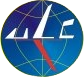 